12.12.2018г. на отделении «ОиПП» проведены  классные часы в группах 20, 125.Тема классного часа: «История Конституции России».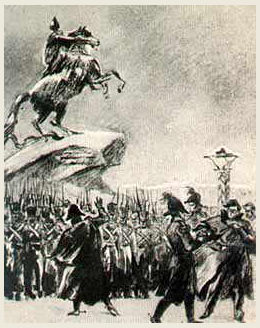    Идея создания Конституции впервые появилась среди декабристов.Были созданы два проекта:1.  Конституция Муравьева2. «Русская, правда» Пестеля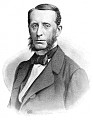 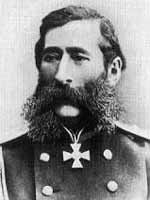 Над проектом Конституции при Александре II, работали  Валуев П.А. и Лорис-Меликов М.Т.Проект Лорис-Меликова был одобрен. 4 марта 1881 г. вопрос должен был окончательно решиться в заседании Совета министров, но смерть Александра II от рук народовольцев повлекла за собой и смерть проекта. 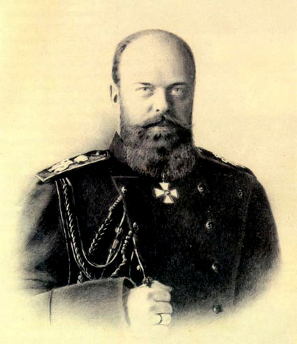 Александр III внял доводам К.П.Победоносцева о возможности обойтись пока без конституции. Конституция была отсрочена. Данное мероприятие проведено   библиотекарем Коваленко Л.Н. Во время проведения классного часа  использовались такие методы как: показ презентации.